DIFFERENT COMMITES FORMEDTime Table Committee:Dr. S.G RaoDr. M. ShrivatavaMrs. P. C. ClaudiusDr. Bharti VermaExamination Cell:Dr. Nisha ShuklaDr. Kanchana ShahiDr. Barna MazumbdarDr.  Shippi DewanganMrs. Nishi VermaPurchase Cell:Library purchase – All HODsDepartment – HODInternal & External Audit : Dr. A. R. Das, Dr. Bharti VermaStudent Union:Dr. S. G. RaoDr. M. Madhuri DeviMrs. Hemlata SidarMrs. BhagyalaxmiRusa Committee:Dr. Rupam Ajeet Yadav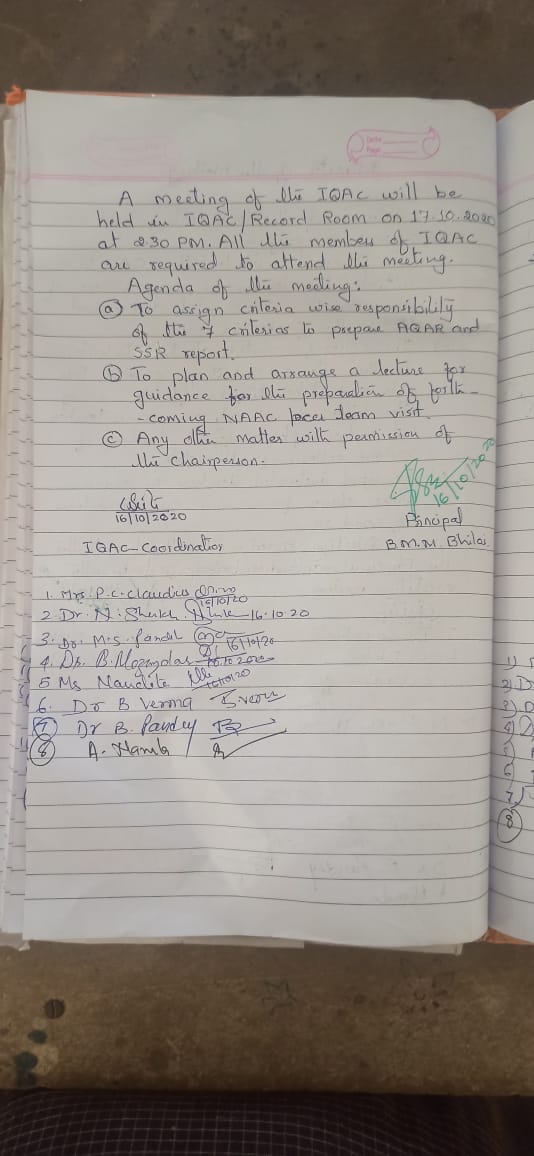 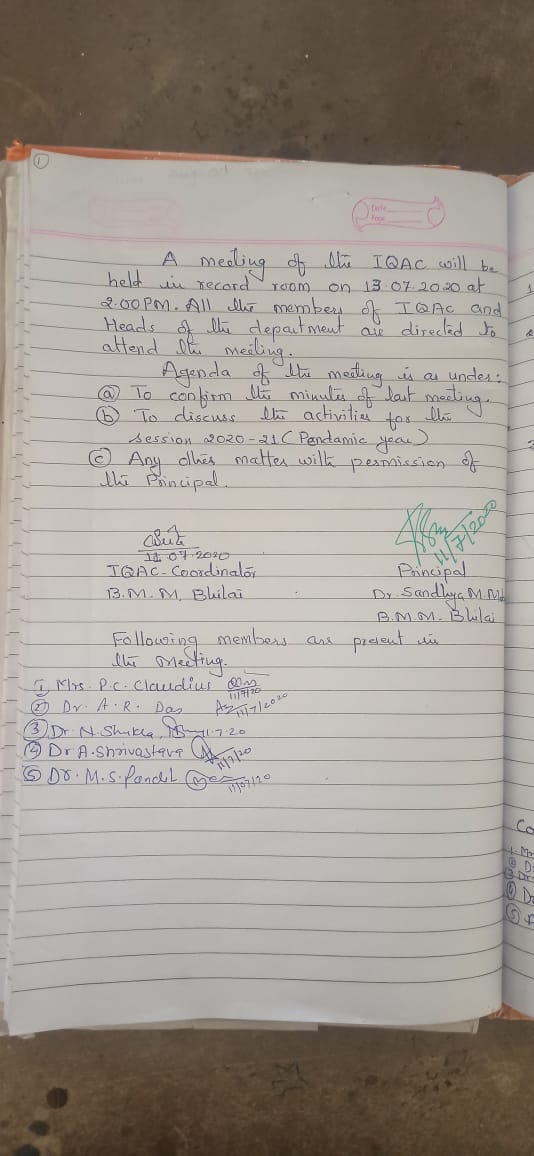 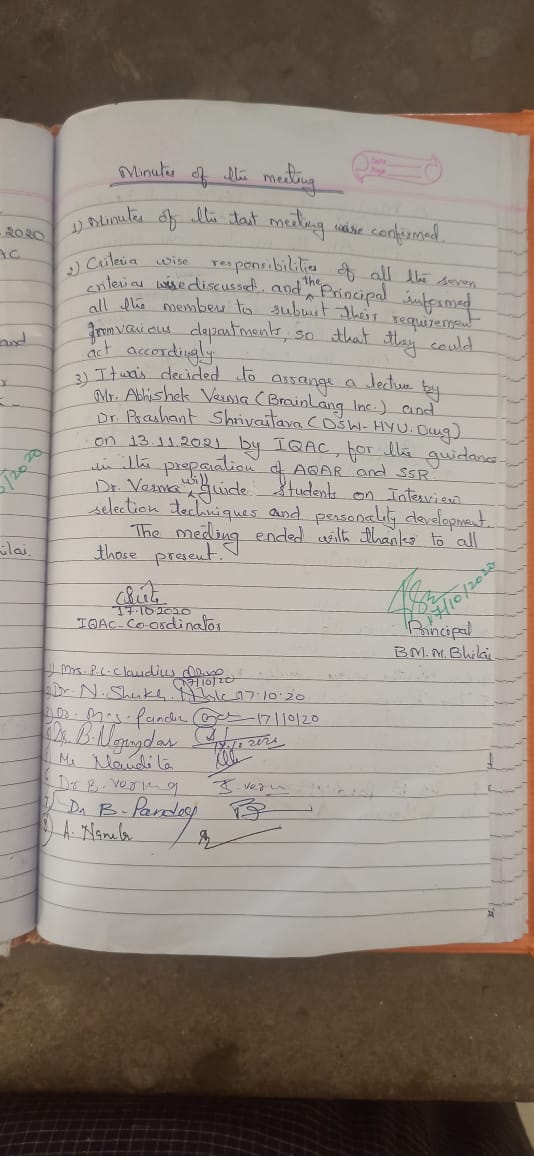 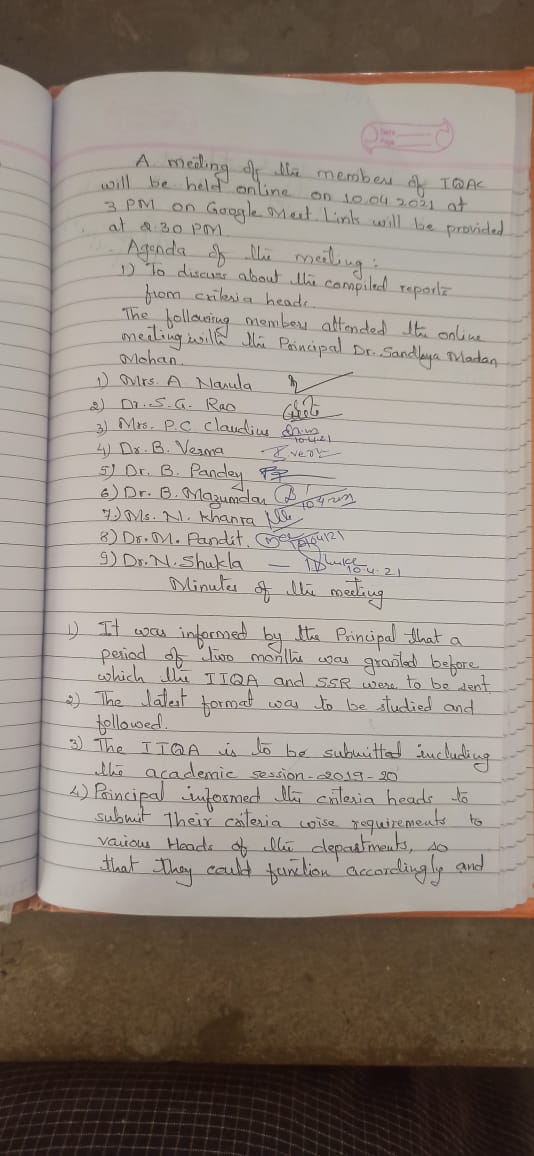 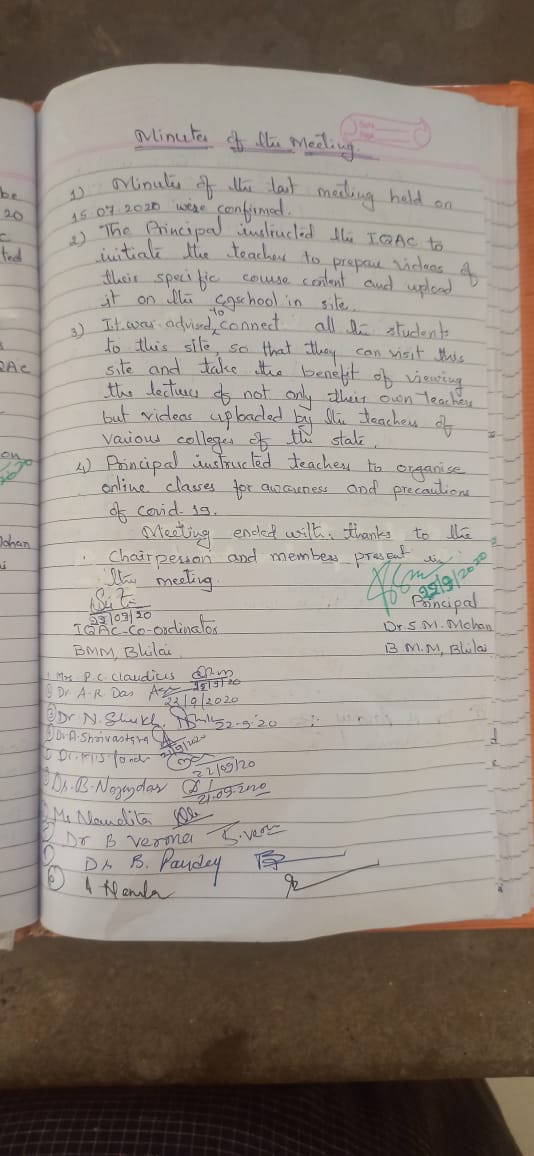 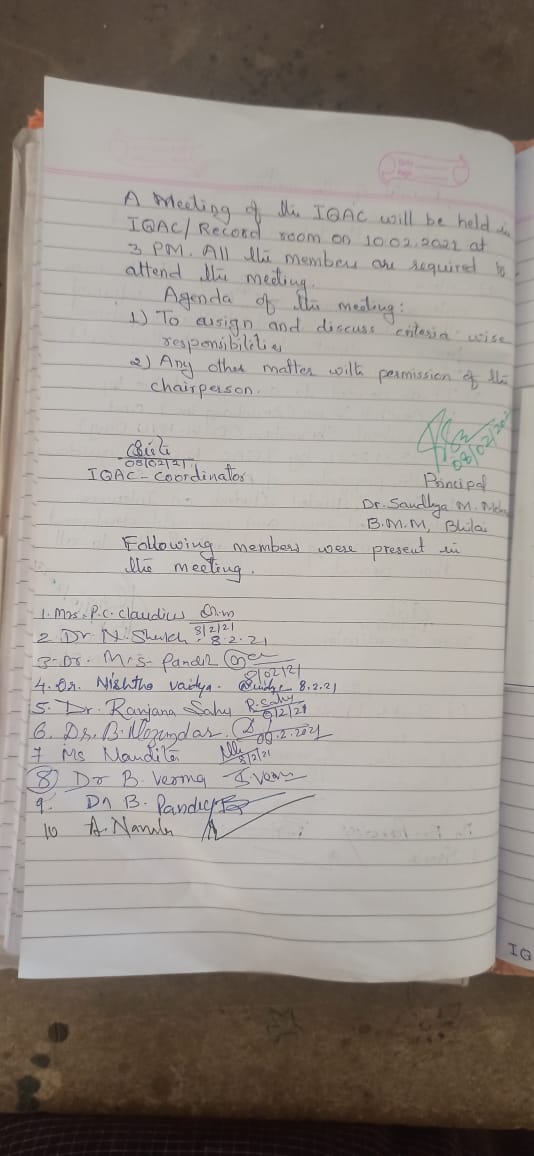 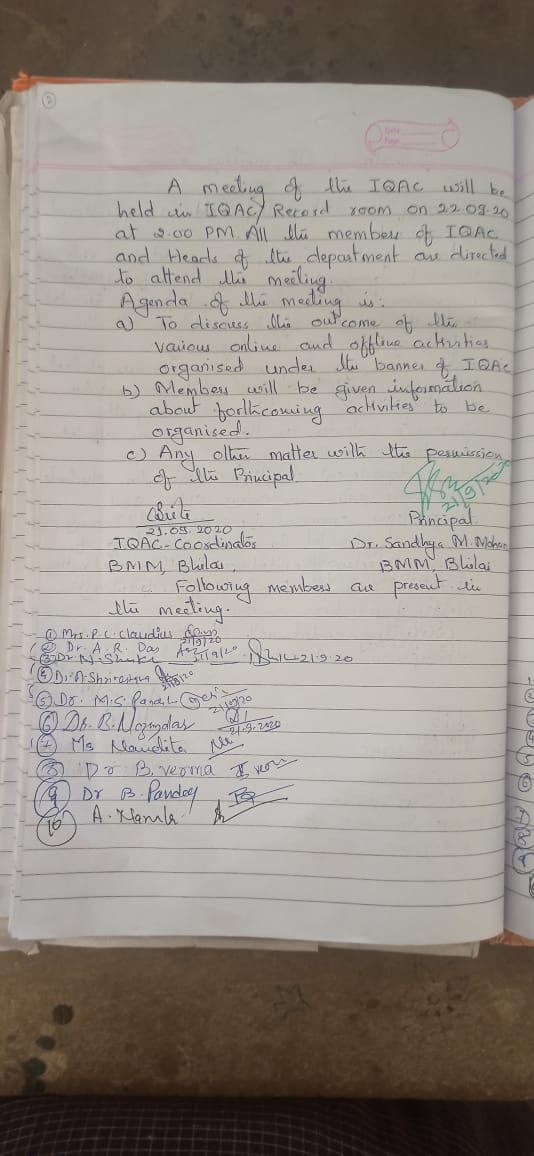 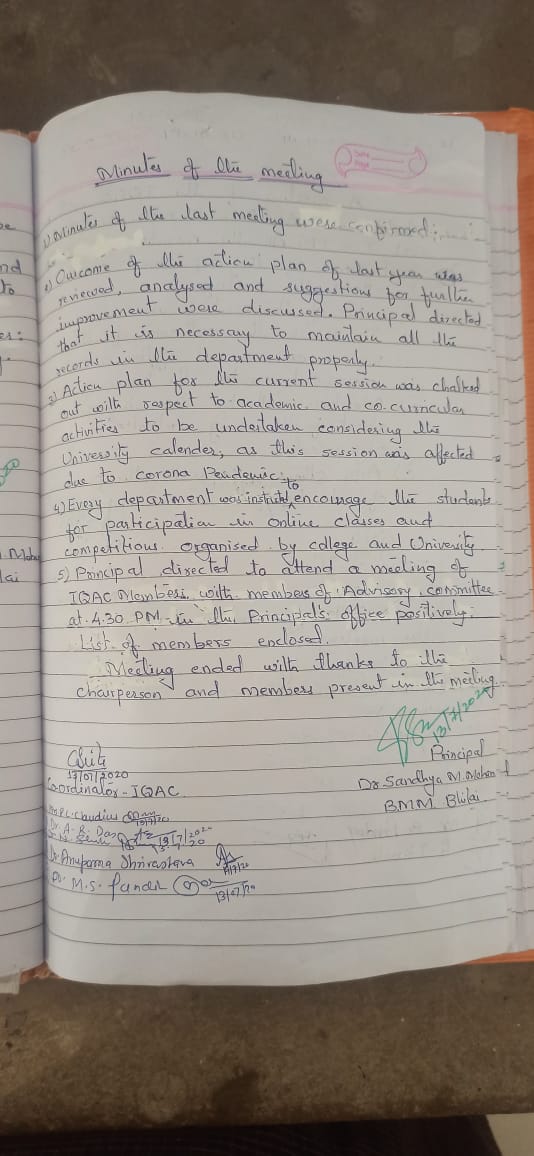 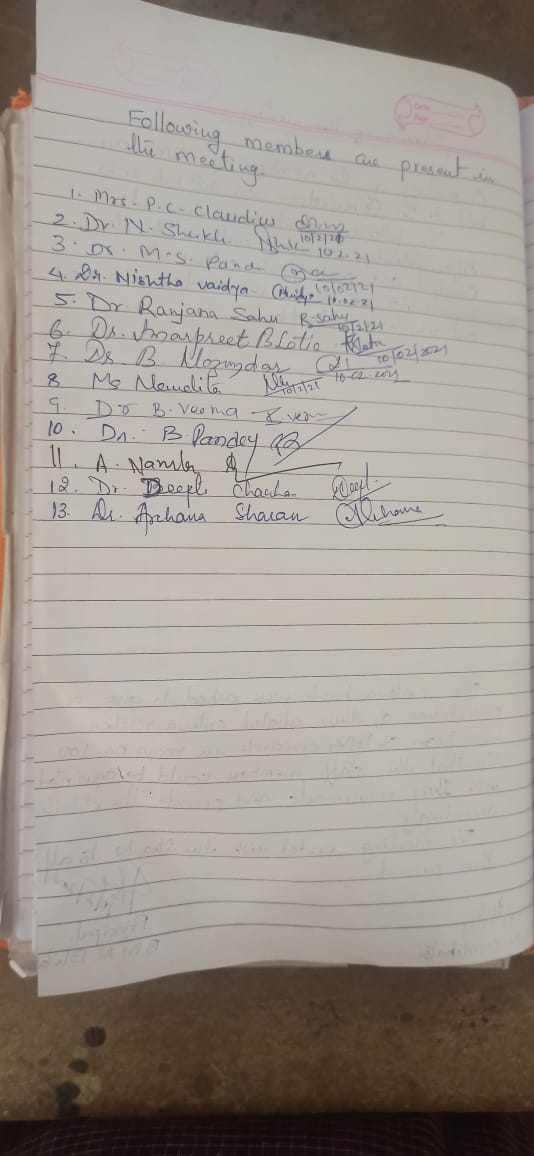 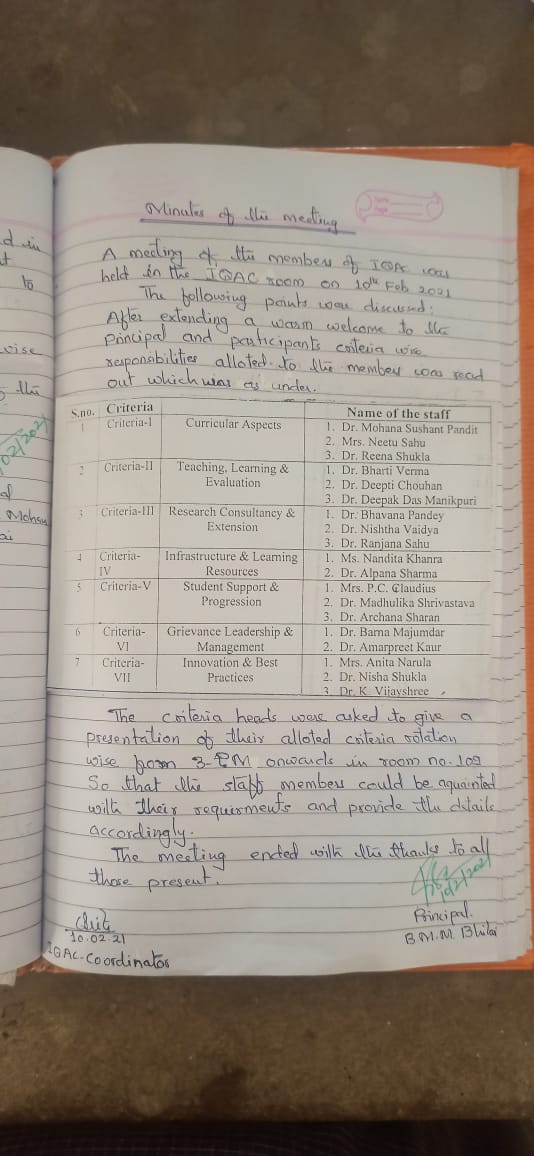 